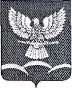 СОВЕТ НОВОТИТАРОВСКОГО СЕЛЬСКОГО ПОСЕЛЕНИЯ ДИНСКОГО РАЙОНАРЕШЕНИЕот 17.05.2017                                                                                                     № 159-38/03станица НовотитаровскаяОб утверждении Положения о порядке приватизациимуниципального имущества Новотитаровскогосельского поселения Динского района	В соответствии с Конституцией Российской Федерации, Гражданским кодексом РФ, Федеральным законом от 21.12.2001 года № 178-ФЗ "О приватизации государственного и муниципального имущества", Федеральным законом от 22.07.2008 года № 159-ФЗ "Об особенностях отчуждения недвижимого имущества, находящегося в государственной собственности субъектов Российской Федерации или муниципальной собственности и арендуемого субъектами малого и среднего предпринимательства, и о внесении изменений в отдельные законодательные акты", Федеральным законом от 26.07.2006 № 135-ФЗ "О защите конкуренции", на основании статей 62, 63 Устава Новотитаровского сельского поселения Динского района, Положения о порядке владения, управления и распоряжения объектами муниципальной собственности Новотитаровского сельского поселения Динского района от 22.12.2011 № 156-28/02   р е ш и л:Утвердить Положение о порядке приватизации муниципального имущества Новотитаровского сельского поселения Динского района (прилагается).Настоящее решение подлежит публикации в средствах массовой информации и размещению на официальном сайте Новотитаровского сельского поселения Динского района http://www.novotitarovskaya.info.Контроль за выполнением настоящего решения возложить на комиссию по земельным вопросам, градостроительству, вопросам собственности и ЖКХ Совета Новотитаровского сельского поселения (Никитенко) и администрацию Новотитарровского сельского поселения Динского района (Кошман).Решение вступает в силу с момента его опубликования.Председатель СоветаНовотитаровского сельского поселения				      И. П. БычекГлава Новотитаровского сельского поселения			      С. К. КошманПриложениек решению Совета Новотитаровскогосельского поселения Динского районаот 17.05.2017 г. № 159-38/03Положение о порядке приватизации муниципального имуществаНовотитаровского сельского поселения Динского районаI.Общие положения	1. Настоящее Положение разработано в соответствии с Конституцией Российской Федерации, Гражданским кодексом РФ, Федеральным законом от 21.12.2001 года № 178-ФЗ "О приватизации государственного и муниципального имущества", Федеральным законом от  22.07.2008 года № 159-ФЗ "Об особенностях отчуждения недвижимого имущества, находящегося в государственной собственности субъектов Российской Федерации или муниципальной собственности и арендуемого субъектами малого и среднего предпринимательства, и о внесении изменений в отдельные законодательные акты", Федеральным законом от 26.07.2006 № 135-ФЗ "О защите конкуренции", Уставом Новотитаровского сельского поселения Динского района, Положением о порядке владения, управления и распоряжения объектами муниципальной собственности Новотитаровского сельского поселения Динского района от 22.12.2011 № 156-28/02.	2.Настоящее Положение регулирует отношения, возникающие при приватизации муниципального имущества, и связанные с ним отношения по управлению муниципальным имуществом Новотитаровского сельского поселения Динского района.	3. Действие настоящего Положения не распространяется на отношения, возникающие при отчуждении:1) земли, за исключением отчуждения земельных участков, на которых расположены объекты недвижимости, в том числе имущественные комплексы;2) природных ресурсов, являющихся собственностью Новотитаровского сельского поселения;3) культовых зданий и сооружений с относящимися к ним земельными участками и другого, находящегося в собственности Новотитаровского сельского поселения имущества религиозного назначения, безвозмездно передаваемого в собственность религиозных организаций для использования в соответствующих целях, а также земельных участков, которые находятся в собственности Новотитаровского сельского поселения  и на которых расположены здания, строения и сооружения, находящиеся в собственности общероссийских общественных организаций инвалидов и организаций, единственными учредителями которых являются общероссийские общественные организации инвалидов, безвозмездно передаваемых в собственность указанных организаций;4) муниципального имущества Новотитаровского сельского поселения в собственность некоммерческих организаций, созданных при преобразовании муниципальных учреждений;5) муниципальными унитарными предприятиями, муниципальными учреждениями Новотитаровского сельского поселения имущества, закрепленного за ними на праве хозяйственного ведения или на праве оперативного управления;6) муниципального имущества Новотитаровского сельского поселения на основании судебного решения;7) акций в предусмотренных федеральными законами случаях возникновения у сельского поселения права требования выкупа их акционерным обществом;       Отчуждение указанного в настоящем пункте муниципального имущества Новотитаровского сельского поселения регулируется действующим законодательством.        4. Приватизации не подлежит:1) муниципальное имущество Новотитаровского сельского поселения отнесенное федеральными законами к объектам гражданских прав, оборот которых не допускается (объектам, изъятым из оборота);2) муниципальное имущество Новотитаровского сельского поселения, которое в порядке, установленном федеральными законами, может находиться только в муниципальной собственности;3) муниципальное имущество Новотитаровского сельского поселения, включенное в перечень имущества, предназначенного для использования в целях предоставления его во владение и (или) в пользование на долгосрочной основе (в том числе по льготным ставкам арендной платы) субъектам малого и среднего предпринимательства и организациям, образующим инфраструктуру поддержки субъектов малого и среднего предпринимательства в порядке, установленном муниципальными правовыми актами Новотитаровского сельского поселения.К отношениям по отчуждению муниципального имущества Новотитаровского сельского поселения, не урегулированным настоящим Положением, применяются нормы гражданского законодательства Российской Федерации.5. Приватизация муниципального имущества осуществляется администрацией Новотитаровского сельского поселения самостоятельно в соответствии с законодательством Российской Федерации.II.Основные термины      	6. Под приватизацией муниципального имущества Новотитаровского сельского поселения понимается возмездное отчуждение имущества, находящегося в собственности Новотитаровского сельского поселения, в собственность физических и (или) юридических лиц.	7. Прогнозный план приватизации - перечень муниципальных унитарных предприятий, находящихся в муниципальной собственности, нежилых зданий, сооружений, помещений, и другого имущества, которое планируется приватизировать в плановом периоде. В прогнозном плане указываются: характеристика муниципального имущества, которое планируется приватизировать, и предполагаемые сроки приватизации.	8. Покупатели муниципального имущества — физические и юридические лица, за исключением государственных и муниципальных унитарных предприятий, государственных и муниципальных учреждений, а также юридических лиц, в уставном капитале которых доля Российской Федерации, субъектов Российской Федерации и муниципальных образований превышает 25 процентов, кроме случаев, предусмотренных статьей 25 Федерального закона «О приватизации государственного и муниципального имущества».	9. Начальная цена подлежащего приватизации муниципального имущества устанавливается в случаях, предусмотренных Федеральным законом «О приватизации государственного и муниципального имущества», в соответствии с законодательством Российской Федерации, регулирующим оценочную деятельность.	10. Рыночная стоимость имущества — наиболее вероятная цена, по которой объект оценки может быть отчужден на открытом рынке в условиях конкуренции, когда стороны сделки действуют разумно, располагая всей необходимой информацией, а на величине цены сделки не отражаются какие-либо чрезвычайные обстоятельства.	11. Продавец — администрация Новотитаровского сельского поселение.	12. Комиссия по проведению аукционов по продаже муниципального имущества — коллективный орган, сформированный на основании постановления администрации Новотитаровского сельского поселения для рассмотрения  проектов решений об условиях приватизации муниципального имущества и проведения торгов.III.Компетенция Совета депутатов Новотитаровского сельского поселения в сфере приватизации муниципального имущества поселения.	13. К компетенции Совета депутатов Новотитаровского сельского поселения относится:- принятие нормативно правовых актов Новотитаровского сельского поселения по вопросам приватизации муниципального имущества Новотитаровского сельского поселения;- ежегодное принятие и внесение изменений в прогнозный план приватизации муниципального имущества на соответствующий год;-осуществление контроля за исполнением нормативных правовых актов в сфере приватизации муниципального имущества Новотитаровского сельского поселения;-утверждение отчета о результатах приватизации муниципального имущества за прошедший год;-осуществление иных полномочий, предусмотренные федеральным законодательством, законодательством Краснодарского края, нормативно правовыми актами Новотитаровского сельского поселения и настоящим Положением.IV. Компетенция администрации Новотитаровского сельского поселения в сфере приватизации муниципального имущества Новотитаровского сельского поселения	14. К компетенции администрации Новотитаровского сельского поселения в сфере приватизации относится:- издание муниципальных правовых актов в пределах своей компетенции;- разработка и предоставление в Совет депутатов проекта прогнозного плана (программы) приватизации муниципального имущества поселения на соответствующий год и разработка предложений для внесения изменений в указанный план;-принятие решения об условиях приватизации муниципального имущества Новотитаровского сельского поселения, объектов, включенных в прогнозный план приватизации;-осуществление подготовки к продаже и продажи подлежащего приватизации муниципального имущества Новотитаровского сельского поселения;-обеспечение рекламы, а также публикации информационных сообщений о продаже и результатах сделок приватизации муниципального имущества Новотитаровского сельского поселения;-наделение специалистов администрации Новотитаровского сельского поселения полномочиями на осуществление функций по приватизации муниципального имущества;-осуществление деятельности по учету и контролю исполнения покупателями муниципального имущества Новотитаровского сельского поселения своих обязательств;- осуществления анализа результатов приватизации муниципального имущества на территории Новотитаровского сельского поселения;-осуществление иных предусмотренных законодательством Российской Федерации о приватизации полномочий, не относящихся в соответствии с настоящим Положением к компетенции Совета депутатов Новотитаровского сельского поселения.	15. Органом, осуществляющим приватизацию муниципального имущества, является администрация Новотитаровского сельского поселения Динского района.V. Порядок планирования приватизации муниципального имущества	16. Планирование приватизации муниципального имущества осуществляется исходя из соответствующих программ социально-экономического развития Новотитаровского сельского поселения с учетом интересов населения в развитии инфраструктуры Новотитаровского сельского поселения.	17. Предложения о проведении приватизации объектов муниципального имущества могут исходить от Совета депутатов Новотитаровского сельского поселения, главы Новотитаровского сельского поселения, физических и юридических лиц. Все предложения рассматриваются на комиссии по приватизации.	18. Принятие прогнозного плана приватизации муниципального имущества, контроль за его исполнением и утверждение отчета об исполнении прогнозного плана приватизации осуществляет Совет депутатов Новотитаровского сельского поселения (далее - Совет депутатов).	19. Прогнозный план приватизации муниципального имущества составляется на 1 год и вносится на утверждение Совет депутатов Новотитаровского сельского поселения до рассмотрения проекта бюджета на очередной финансовый год. Прогнозный план приватизации муниципального имущества может дополняться Советом депутатов в течение очередного финансового года. Прогнозный план приватизации включает в себя следующие разделы:- перечень, характеристика, рекомендуемая цена предприятий муниципальной собственности, подлежащих приватизации, согласно Приложения № 1 к Положению о порядке приватизации муниципального имущества Новотитаровского сельского поселения Динского района;-перечень, характеристика, рекомендуемая цена акций открытых акционерных обществ, находящихся в муниципальной собственности и подлежащих приватизации, согласно Приложения № 2 к Положению о порядке приватизации муниципального имущества Новотитаровского сельского поселения Динского района;- перечень, характеристика (вид объекта гражданских прав, местонахождение, дата создания (постройки), наличие обременений, технические данные), рекомендуемая цена иного муниципального имущества, подлежащего приватизации;- прогноз поступлений в бюджет Положению о порядке приватизации муниципального имущества Новотитаровского сельского поселения Динского района от продажи муниципального имущества.Приватизация муниципального имущества, не включенного в программу приватизации, не допускается, кроме случаев, предусмотренных законодательством и настоящим Положением.	20. Решение об условиях приватизации конкретного объекта муниципального имущества, включенного в прогнозный план приватизации на текущий год принимает администрация Новотитаровского сельского поселения Динского района согласно Положению о порядке приватизации муниципального имущества Новотитаровского сельского поселения Динского района. 	В случае если имущество не включено в прогнозный план приватизации муниципального имущества на очередной финансовый год, решение о включении в прогнозный план приватизации муниципального имущества принимает Совет депутатов. Предложение о включении в прогнозный план приватизации муниципального имущества должно содержать обоснование целесообразности его приватизации, указание предполагаемого срока приватизации. Решение о приватизации указанного имущества или об отказе в его приватизации принимает Совет депутатов Положению о порядке приватизации муниципального имущества Новотитаровского сельского поселения и в течении трех рабочих дней направляет главе Положению о порядке приватизации муниципального имущества Новотитаровского сельского поселения для подписания и опубликования.	21. Администрация Новотитаровского сельского поселения ежегодно не позднее 15 февраля представляет в Совет депутатов отчет о выполнении прогнозного плана приватизации муниципального имущества за прошедший год, согласно Приложения № 3 к Положению о порядке приватизации муниципального имущества Новотитаровского сельского поселения Динского района, в котором содержится перечень приватизированных в прошедшем году имущественных комплексов муниципальных унитарных предприятий, объектов недвижимости и иного муниципального имущества с указанием способа, даты и цены сделки приватизации.	22. Информация о результатах приватизации муниципального имущества за прошедший год в установленном порядке представляется администрацией Новотитаровского сельского поселения в уполномоченные органы государственной власти.VI.Порядок приватизации муниципального имущества	23.При приватизации муниципального имущества используются следующие способы приватизации:-преобразование унитарного предприятия в открытое акционерное общество,-продажа муниципального имущества на аукционе,-продажа акций открытых акционерных обществ на специализированном аукционе,-продажа муниципального имущества на конкурсе,-продажа акций открытых акционерных обществ через организатора торговли на рынке ценных бумаг,-продажа муниципального имущества посредством публичного предложения,-продажа муниципального имущества без объявления цены,-внесение муниципального имущества в качестве вклада в уставные капиталы открытых акционерных обществ.-продажа акций открытых акционерных обществ по результатам доверительного управления.	24.В решении об условиях приватизации муниципального имущества должны содержаться следующие сведения:-наименование имущества и иные, позволяющие его индивидуализировать данные (характеристика имущества), -способ приватизации имущества,-начальная цена имущества, определенная в соответствии с законодательством, регулирующим оценочную деятельность в Российской Федерации;-срок рассрочки платежа (в случае ее предоставления),-иные, необходимые для приватизации имущества сведения.В случае приватизации имущественного комплекса унитарного предприятия решением об условиях приватизации федерального имущества также утверждается:-состав подлежащего приватизации имущественного комплекса унитарного предприятия, определенный в соответствии со статьей 11 Федерального закона от 21.12.2001 года № 178-ФЗ «О приватизации государственного и муниципального имущества»;-перечень объектов (в том числе исключительных прав), не подлежащих приватизации в составе имущественного комплекса унитарного предприятия.	25. Опубликование в печати ежегодно принимаемого прогнозного плана приватизации муниципального имущества является уведомлением кредиторов о продаже имущественного комплекса муниципального унитарного предприятия. Заявленные кредиторами требования рассматриваются в установленном порядке при определении состава, подлежащего продаже имущественного комплекса муниципального унитарного предприятия, при этом не требуется согласие кредиторов на перевод их требований на покупателя.	26. Информационное сообщение о продаже и о результатах сделок приватизации муниципального имущества, должны содержать сведения, указанные в статье 15 Федерального закона от 21 декабря 2001 г. N 178-ФЗ
 «О приватизации государственного и муниципального имущества», подлежат опубликованию  не менее чем за тридцать дней до дня осуществления продажи указанного имущества в средствах массовой информации и размещению на официальном сайте администрации Новотитаровского сельского поселения — www.novotitarovskaysp@rambler.ru.   При реализации муниципального имущества субъектам малого и среднего предпринимательства в соответствии с Федеральным законом «Об особенностях отчуждения недвижимого имущества, находящегося в государственной собственности субъектов Российской Федерации или в муниципальной собственности и арендуемого субъектами малого и среднего предпринимательства, и о внесении изменений в отдельные законодательные акты Российской Федерации», датой публикации информационного сообщения о продаже муниципального имущества является дата публикации постановления администрации Новотитаровского сельского поселения об утверждении условий приватизации арендуемого муниципального имущества в средствах массовой информации.	27. При продаже муниципального имущества на конкурсе, разработка и утверждение условий конкурса, контроль за их исполнением и порядок подтверждения победителем конкурса исполнения таких условий, осуществляется администрацией Новотитаровского сельского поселения в соответствии с законодательством Российской Федерации и местными нормативно-правовыми актами.	28. Установить, что при продаже имущества, находящегося в муниципальной собственности, без объявления цены  администрация Новотитаровского сельского поселения руководствуется Положением об организации продажи государственного или муниципального имущества без объявления цены, утвержденным постановлением Правительства Российской Федерации от 22.07.2002 года № 549 «Об утверждении положений об организации продажи государственного или муниципального имущества посредством публичного предложения и без объявления цены».VII. Оплата и распределение денежных средствот продажи муниципального имущества	29. Денежные средства, полученные от покупателей в счет оплаты муниципального имущества, подлежат перечислению в установленном порядке в бюджет Новотитаровского сельского поселения.	30. Оплата приобретаемого покупателем муниципального имущества производится единовременно в течение 10 календарных дней с даты заключения договора купли-продажи муниципального имущества или в рассрочку при продаже имущества без объявления цены. Решение о возможности предоставления рассрочки принимает администрация Новотитаровского сельского поселения в соответствии с Решением Совета депутатов одновременно с принятием решения о продаже имущества без объявления цены.            Оплата приобретаемого субъектами малого и среднего предпринимательства муниципального имущества Новотитаровского сельского поселения при реализации преимущественного права на приобретение  арендуемого имущества осуществляется в порядке, предусмотренном статьей 5 Федерального закона Федеральный закон от 22 июля 2008 г. № 159-ФЗ «Об особенностях отчуждения недвижимого имущества, находящегося в государственной собственности субъектов Российской Федерации или в муниципальной собственности и арендуемого субъектами малого и среднего предпринимательства, и о внесении изменений в отдельные законодательные акты Российской Федерации»           В случае оплаты в рассрочку приобретаемого субъектами малого и среднего предпринимательства арендуемого муниципального имущества оплата производится ежемесячно в течение срока рассрочки равными долями не позднее 10 числа текущего месяца.IIX.Продажа земельных участков	31. Приватизация зданий, строений и сооружений, а также объектов, строительство которых не завершено и которые признаны самостоятельными объектами недвижимости, осуществляется одновременно с отчуждением лицу, приобретающему такое имущество, земельных участков, занимаемых таким имуществом и необходимых для их использования.	32. Приватизация имущественных комплексов унитарных предприятий осуществляется одновременно с отчуждением покупателю следующих земельных участков:- находящихся у муниципального унитарного предприятия на праве постоянного (бессрочного) пользования или аренды,-занимаемых объектами недвижимости, указанными в пункте 31 настоящего Положения и входящими в состав приватизируемого имущественного комплекса унитарного предприятия, и необходимых для использования указанных объектов.	33. Цена выкупа земельных участков устанавливается в порядке, определенном Земельным кодексом Российской Федерации и Федеральным законом «О введении в действие Земельного кодекса Российской Федерации».9.Заключительные положения	34 Осуществление приватизации муниципального имущества способами, отличными от способов, установленных  настоящим Положением, не допускается, а соответствующие сделки приватизации муниципального имущества признаются ничтожными.Глава Новотитаровскогосельского поселения							С. К. КошманПриложение № 1к Положению о порядке приватизации муниципального имуществаНовотитаровского сельского поселения Динского районаПредложение
о приватизации муниципального унитарного предприятия     ____________________________________________________________________(полное наименование предприятия)     I. Характеристика муниципального унитарного предприятия ирезультатов его хозяйственной деятельности     13. Перечень  хозяйственных  обществ  (товариществ),   в   уставном(складочном) капитале  которых  имеется  доля  участия  предприятия,  на01.01.2_____г.     14. Перечень производимой  продукции  (работ,  услуг),  выручка  отпродажи которой составляет более 10% от общего объема, либо  3  основныхвида производимой продукции за 2_____г.     15. Финансовые показатели предприятия за 2_____г. *     * Заполняется на основании данных бухгалтерской отчетности.(тыс. рублей)     16. Основные  показатели  баланса  предприятия  по   состоянию на01.01.2___ г. *__________________________________________________________________________________________________________________________________________     * Заполняется на основании данных бухгалтерской отчетности.(тыс. рублей)     17. Сведения о задолженности  предприятия  и  правах  требования  посостоянию на 01.01.2 ____г. *     * Заполняется на основании данных бухгалтерской отчетности.                                                                                             (Тыс. рублей)     II. Обоснование администрацииНовотитаровского сельского поселения  предложения о приватизации муниципального унитарного предприятия *     Приватизация муниципального унитарного предприятия _______________                                                                                              (наименование предприятия)     целесообразна (нецелесообразна) поскольку     __________________________________________________________________(подпись  главы поселения)     III. Обоснование администрации Новотитаровского сельского послеения предложения о приватизации муниципального унитарного предприятия *     Приватизация муниципального унитарного предприятия ________________    (наименование предприятия)     целесообразна (нецелесообразна) поскольку     ____________________________________________________________________     ____________________________________________________________________     ____________________________________________________________________     (подпись главы поселения)     * Мнение администрации  Новотитаровского сельского поселения о целесообразности  (нецелесообразности) приватизации муниципальногоунитарного предприятия приводится  в развернутой форме. В случаенецелесообразности приватизации муниципального унитарного предприятияприводятся обоснования, подтверждающие необходимость осуществленияпредприятием хозяйственной деятельности исключительно в формемуниципального унитарного предприятия:     При необходимости приводятся иные обоснования.								Приложение № 2к Положению о порядке приватизации муниципального имуществаНовотитаровского сельского поселения Динского районаПредложение
о приватизации находящихся в муниципальной собственности акций
(долей, паев) хозяйствующих субъектов (полное наименование 
хозяйствующего субъекта)     I. Характеристика хозяйствующего субъекта и результатов егохозяйственной деятельности     13. Перечень дочерних, зависимых и  иных  хозяйственных  обществ, вуставном   (складочном)   капитале   которых   имеется    доля   участияхозяйствующего субъекта, на 01.01.2____г.     14. Перечень производимой продукции (товаров, работ, услуг), выручкаот продажи которой составляет более 10% общего объема,  либо  3  основныхвида производимой продукции за 2_______г.     15. Реестродержатель (для акционерных обществ):     16. Структура уставного капитала по состоянию на  01.01.2___г.  (дляАО).     17. Финансовые показатели предприятия  за  последние  3  года  (тыс.рублей).     18. Дивиденды за последние 3 года (тыс. рублей).     19. Основные показатели баланса предприятия по состоянию на 1 январяза последние 3 года (тыс. рублей).     20. Сведения о задолженности  предприятия  и  правах  требования  посостоянию на 01.01.2____ г. (тыс. рублей)                                                                                                (Тыс. рублей)     21. Акции (паи, доли), предлагаемые к приватизации.     II. Обоснование администрацией Новотитаровского сельского поселения предложения о приватизации находящихся в муниципальной собственности акций (долей, паев) хозяйствующего субъекта *     Приватизация акций _______________________________________                                                    (наименование хозяйствующего субъекта)                                                     целесообразна (нецелесообразна),     поскольку___________________________________________________________     ____________________________________________________________________     (подпись администрации)     III. Обоснование администрации Новотитаровского сельского поселения предложения о приватизации находящихся в муниципальной  собственности акций (долей, паев) хозяйствующих субъектов *     Приватизация акций ______________________________________                        (наименование хозяйствующего субъекта)     целесообразна (нецелесообразна), поскольку     __________________________________________________________________________________________________________________________________     (подпись главы поселения)     * Мнение администрации  Новотитаровского сельского поселения приводится в развернутой форме. В случае нецелесообразности приватизации акций (паев, долей)  приводятся  обоснования,  подтверждающие необходимость  участия муниципального образования в уставном капитале хозяйствующего субъекта:     При необходимости приводятся иные обоснования.1Сокращенное наименование предприятия2Учредитель в ведении которого находится предприятие3ИНН4Код ОКПО5Местонахождение6Сведения о государственной регистрации: наименование регистрирующего органа, дата и регистрационный номер7Сведения об учете в реестре муниципального имущества: реестровый номер8Отрасль (код ОКОНХ)9Основной вид деятельности10Стоимость основных средств на 01.01.2___ г.  в тыс. руб.11Среднесписочная численность работающих (чел.)12Площадь земельных участков (га), в т. ч. Предоставленных на праве:- аренды- постоянного (бессрочного) пользованияДоля (процентов)Стоимость (тыс. руб.)123Выручка от продажи продукции (работ, услуг) (за вычетом НДС, акцизов и других обязательных платежей), тыс. руб.123Выручка от продажи продукции (работ, услуг) (за вычетом НДС, акцизов и других обязательных платежей)балансовая прибыль (убыток)Чистая прибыль (убыток)Внеоборотные активыОборотные активы3.Капитал и резервыДолгосрочные пассивыКраткосрочные пассивыВалюты балансаЧистые активы1Дебиторская задолженность2Кредиторская задолженность:Перед персоналомПеред Краевым бюджетомПеред бюджетом муниципального образованияПеред внебюджетными фондами (социальный налог)Перед другими кредиторами, в том числе по обязательствам, возникшим вследствие причинения вредаЦели и основные виды (предмет) деятельности муниципального унитарного предприятия, определенные в его уставе (указать), могут быть реализованы исключительно организацией, функционирующей в форме муниципального унитарного предприятияПриватизация предприятия требует проведения предварительных реорганизационных процедур1Сокращенное наименование хозяйствующего субъекта2Учредитель в ведении которого находится предприятие3ИНН4Код ОКПО5Местонахождение6Сведения о государственной регистрации: наименование регистрирующего органа, дата и регистрационный номер номер7Отрасль (код ОКОНХ)8Основной вид деятельности9Величина уставного капитала на 01.01.2___ г.10Стоимость основных средств на 01.01.2___ г.11Среднесписочная численность работающих (чел.)12Площадь земельных участков (га), в т. ч. предоставленных на праве:-собственности-аренды-постоянного (бессрочного) пользованияДоля (процентов)Стоимость (тыс. рублей)123Выручка от продажи продукции (товаров, работ, услуг) (за вычетом НДС, акцизов и других обязательных платежей), тыс. рублей123НаименованиеМестонахождениеОбыкновенные акцииПривилегированные акцииНоминальная стоимость акции (руб.)2.Количество размещенных акций (шт)Количество находящихся в муниципальной собственности акций (шт)Количество объявленных акций (шт)_____ г. ______ г._______ г.Выручка от продажи продукции (товаров, работ, услуг) (за вычетом НДС, акцизов и других обязательных платежей)2.Балансовая прибыль (убыток)3.Чистая прибыль (убыток)______ г._______ г.______ г.Начисленные на:Обыкновенные акцииПривилегированные акцииАкции, находящиеся в муниципальной собственностиВыплаченные на:Акции, находящиеся в муниципальной собственности_____ г.______ г._______ г.Внеоборотные активы2.Оборотные активы3.Капитал и резервы4.Долгосрочные пассивы5.Краткосрочные пассивы6.Валюта баланса7.Чистые ктивы1Дебиторская задолженность2Кредиторская задолженность:Перед персоналомПеред краевым бюджетомПеред бюджетом муниципального образования Перед внебюджетными фондами (социальный налог)Тип акций (обыкновенные, привилегированные)Количество (шт)Суммарная номинальная стоимость акций (тыс.руб.)Доля акций в общем количестве акции (процентов)Доля акций в общем количестве голосующих акций (процентов)1.Участие Новотитаровского сельского поселения Динского района в уставном капитале хозяйствующего субъекта необходимо в интересах сельского поселения и позволит реализовать цели и основные виды (предмет) деятельности общества, определенные в его Уставе (указать)								Приложение № 3к Положению о порядке приватизации муниципального имуществаНовотитаровского сельского поселения Динского районаОтчет
о выполнении плана (программы) приватизации Новотитаровского сельского поселения Динского района за 20_год								Приложение № 3к Положению о порядке приватизации муниципального имуществаНовотитаровского сельского поселения Динского районаОтчет
о выполнении плана (программы) приватизации Новотитаровского сельского поселения Динского района за 20_год								Приложение № 3к Положению о порядке приватизации муниципального имуществаНовотитаровского сельского поселения Динского районаОтчет
о выполнении плана (программы) приватизации Новотитаровского сельского поселения Динского района за 20_год								Приложение № 3к Положению о порядке приватизации муниципального имуществаНовотитаровского сельского поселения Динского районаОтчет
о выполнении плана (программы) приватизации Новотитаровского сельского поселения Динского района за 20_год								Приложение № 3к Положению о порядке приватизации муниципального имуществаНовотитаровского сельского поселения Динского районаОтчет
о выполнении плана (программы) приватизации Новотитаровского сельского поселения Динского района за 20_год								Приложение № 3к Положению о порядке приватизации муниципального имуществаНовотитаровского сельского поселения Динского районаОтчет
о выполнении плана (программы) приватизации Новотитаровского сельского поселения Динского района за 20_год								Приложение № 3к Положению о порядке приватизации муниципального имуществаНовотитаровского сельского поселения Динского районаОтчет
о выполнении плана (программы) приватизации Новотитаровского сельского поселения Динского района за 20_год								Приложение № 3к Положению о порядке приватизации муниципального имуществаНовотитаровского сельского поселения Динского районаОтчет
о выполнении плана (программы) приватизации Новотитаровского сельского поселения Динского района за 20_год								Приложение № 3к Положению о порядке приватизации муниципального имуществаНовотитаровского сельского поселения Динского районаОтчет
о выполнении плана (программы) приватизации Новотитаровского сельского поселения Динского района за 20_год								Приложение № 3к Положению о порядке приватизации муниципального имуществаНовотитаровского сельского поселения Динского районаОтчет
о выполнении плана (программы) приватизации Новотитаровского сельского поселения Динского района за 20_год								Приложение № 3к Положению о порядке приватизации муниципального имуществаНовотитаровского сельского поселения Динского районаОтчет
о выполнении плана (программы) приватизации Новотитаровского сельского поселения Динского района за 20_год								Приложение № 3к Положению о порядке приватизации муниципального имуществаНовотитаровского сельского поселения Динского районаОтчет
о выполнении плана (программы) приватизации Новотитаровского сельского поселения Динского района за 20_год								Приложение № 3к Положению о порядке приватизации муниципального имуществаНовотитаровского сельского поселения Динского районаОтчет
о выполнении плана (программы) приватизации Новотитаровского сельского поселения Динского района за 20_год								Приложение № 3к Положению о порядке приватизации муниципального имуществаНовотитаровского сельского поселения Динского районаОтчет
о выполнении плана (программы) приватизации Новотитаровского сельского поселения Динского района за 20_год								Приложение № 3к Положению о порядке приватизации муниципального имуществаНовотитаровского сельского поселения Динского районаОтчет
о выполнении плана (программы) приватизации Новотитаровского сельского поселения Динского района за 20_год								Приложение № 3к Положению о порядке приватизации муниципального имуществаНовотитаровского сельского поселения Динского районаОтчет
о выполнении плана (программы) приватизации Новотитаровского сельского поселения Динского района за 20_год								Приложение № 3к Положению о порядке приватизации муниципального имуществаНовотитаровского сельского поселения Динского районаОтчет
о выполнении плана (программы) приватизации Новотитаровского сельского поселения Динского района за 20_год								Приложение № 3к Положению о порядке приватизации муниципального имуществаНовотитаровского сельского поселения Динского районаОтчет
о выполнении плана (программы) приватизации Новотитаровского сельского поселения Динского района за 20_год								Приложение № 3к Положению о порядке приватизации муниципального имуществаНовотитаровского сельского поселения Динского районаОтчет
о выполнении плана (программы) приватизации Новотитаровского сельского поселения Динского района за 20_год								Приложение № 3к Положению о порядке приватизации муниципального имуществаНовотитаровского сельского поселения Динского районаОтчет
о выполнении плана (программы) приватизации Новотитаровского сельского поселения Динского района за 20_год          Приводится общая информация о количестве объектов муниципального имущества, приватизированных в отчетном году, способах приватизации, общем количестве денежных средств, перечисленных в бюджет Новотитаровского сельского поселения.1. Приватизация муниципальных унитарных предприятий.В соответствии с планом (программой) приватизации муниципального имущества Новотитаровского сельского поселения на _____ год подлежит приватизации ___________ предприятий. Приватизировано ____________ предприятий, в том числе:          Приводится общая информация о количестве объектов муниципального имущества, приватизированных в отчетном году, способах приватизации, общем количестве денежных средств, перечисленных в бюджет Новотитаровского сельского поселения.1. Приватизация муниципальных унитарных предприятий.В соответствии с планом (программой) приватизации муниципального имущества Новотитаровского сельского поселения на _____ год подлежит приватизации ___________ предприятий. Приватизировано ____________ предприятий, в том числе:          Приводится общая информация о количестве объектов муниципального имущества, приватизированных в отчетном году, способах приватизации, общем количестве денежных средств, перечисленных в бюджет Новотитаровского сельского поселения.1. Приватизация муниципальных унитарных предприятий.В соответствии с планом (программой) приватизации муниципального имущества Новотитаровского сельского поселения на _____ год подлежит приватизации ___________ предприятий. Приватизировано ____________ предприятий, в том числе:          Приводится общая информация о количестве объектов муниципального имущества, приватизированных в отчетном году, способах приватизации, общем количестве денежных средств, перечисленных в бюджет Новотитаровского сельского поселения.1. Приватизация муниципальных унитарных предприятий.В соответствии с планом (программой) приватизации муниципального имущества Новотитаровского сельского поселения на _____ год подлежит приватизации ___________ предприятий. Приватизировано ____________ предприятий, в том числе:          Приводится общая информация о количестве объектов муниципального имущества, приватизированных в отчетном году, способах приватизации, общем количестве денежных средств, перечисленных в бюджет Новотитаровского сельского поселения.1. Приватизация муниципальных унитарных предприятий.В соответствии с планом (программой) приватизации муниципального имущества Новотитаровского сельского поселения на _____ год подлежит приватизации ___________ предприятий. Приватизировано ____________ предприятий, в том числе:          Приводится общая информация о количестве объектов муниципального имущества, приватизированных в отчетном году, способах приватизации, общем количестве денежных средств, перечисленных в бюджет Новотитаровского сельского поселения.1. Приватизация муниципальных унитарных предприятий.В соответствии с планом (программой) приватизации муниципального имущества Новотитаровского сельского поселения на _____ год подлежит приватизации ___________ предприятий. Приватизировано ____________ предприятий, в том числе:          Приводится общая информация о количестве объектов муниципального имущества, приватизированных в отчетном году, способах приватизации, общем количестве денежных средств, перечисленных в бюджет Новотитаровского сельского поселения.1. Приватизация муниципальных унитарных предприятий.В соответствии с планом (программой) приватизации муниципального имущества Новотитаровского сельского поселения на _____ год подлежит приватизации ___________ предприятий. Приватизировано ____________ предприятий, в том числе:          Приводится общая информация о количестве объектов муниципального имущества, приватизированных в отчетном году, способах приватизации, общем количестве денежных средств, перечисленных в бюджет Новотитаровского сельского поселения.1. Приватизация муниципальных унитарных предприятий.В соответствии с планом (программой) приватизации муниципального имущества Новотитаровского сельского поселения на _____ год подлежит приватизации ___________ предприятий. Приватизировано ____________ предприятий, в том числе:          Приводится общая информация о количестве объектов муниципального имущества, приватизированных в отчетном году, способах приватизации, общем количестве денежных средств, перечисленных в бюджет Новотитаровского сельского поселения.1. Приватизация муниципальных унитарных предприятий.В соответствии с планом (программой) приватизации муниципального имущества Новотитаровского сельского поселения на _____ год подлежит приватизации ___________ предприятий. Приватизировано ____________ предприятий, в том числе:          Приводится общая информация о количестве объектов муниципального имущества, приватизированных в отчетном году, способах приватизации, общем количестве денежных средств, перечисленных в бюджет Новотитаровского сельского поселения.1. Приватизация муниципальных унитарных предприятий.В соответствии с планом (программой) приватизации муниципального имущества Новотитаровского сельского поселения на _____ год подлежит приватизации ___________ предприятий. Приватизировано ____________ предприятий, в том числе:          Приводится общая информация о количестве объектов муниципального имущества, приватизированных в отчетном году, способах приватизации, общем количестве денежных средств, перечисленных в бюджет Новотитаровского сельского поселения.1. Приватизация муниципальных унитарных предприятий.В соответствии с планом (программой) приватизации муниципального имущества Новотитаровского сельского поселения на _____ год подлежит приватизации ___________ предприятий. Приватизировано ____________ предприятий, в том числе:          Приводится общая информация о количестве объектов муниципального имущества, приватизированных в отчетном году, способах приватизации, общем количестве денежных средств, перечисленных в бюджет Новотитаровского сельского поселения.1. Приватизация муниципальных унитарных предприятий.В соответствии с планом (программой) приватизации муниципального имущества Новотитаровского сельского поселения на _____ год подлежит приватизации ___________ предприятий. Приватизировано ____________ предприятий, в том числе:          Приводится общая информация о количестве объектов муниципального имущества, приватизированных в отчетном году, способах приватизации, общем количестве денежных средств, перечисленных в бюджет Новотитаровского сельского поселения.1. Приватизация муниципальных унитарных предприятий.В соответствии с планом (программой) приватизации муниципального имущества Новотитаровского сельского поселения на _____ год подлежит приватизации ___________ предприятий. Приватизировано ____________ предприятий, в том числе:          Приводится общая информация о количестве объектов муниципального имущества, приватизированных в отчетном году, способах приватизации, общем количестве денежных средств, перечисленных в бюджет Новотитаровского сельского поселения.1. Приватизация муниципальных унитарных предприятий.В соответствии с планом (программой) приватизации муниципального имущества Новотитаровского сельского поселения на _____ год подлежит приватизации ___________ предприятий. Приватизировано ____________ предприятий, в том числе:          Приводится общая информация о количестве объектов муниципального имущества, приватизированных в отчетном году, способах приватизации, общем количестве денежных средств, перечисленных в бюджет Новотитаровского сельского поселения.1. Приватизация муниципальных унитарных предприятий.В соответствии с планом (программой) приватизации муниципального имущества Новотитаровского сельского поселения на _____ год подлежит приватизации ___________ предприятий. Приватизировано ____________ предприятий, в том числе:          Приводится общая информация о количестве объектов муниципального имущества, приватизированных в отчетном году, способах приватизации, общем количестве денежных средств, перечисленных в бюджет Новотитаровского сельского поселения.1. Приватизация муниципальных унитарных предприятий.В соответствии с планом (программой) приватизации муниципального имущества Новотитаровского сельского поселения на _____ год подлежит приватизации ___________ предприятий. Приватизировано ____________ предприятий, в том числе:          Приводится общая информация о количестве объектов муниципального имущества, приватизированных в отчетном году, способах приватизации, общем количестве денежных средств, перечисленных в бюджет Новотитаровского сельского поселения.1. Приватизация муниципальных унитарных предприятий.В соответствии с планом (программой) приватизации муниципального имущества Новотитаровского сельского поселения на _____ год подлежит приватизации ___________ предприятий. Приватизировано ____________ предприятий, в том числе:          Приводится общая информация о количестве объектов муниципального имущества, приватизированных в отчетном году, способах приватизации, общем количестве денежных средств, перечисленных в бюджет Новотитаровского сельского поселения.1. Приватизация муниципальных унитарных предприятий.В соответствии с планом (программой) приватизации муниципального имущества Новотитаровского сельского поселения на _____ год подлежит приватизации ___________ предприятий. Приватизировано ____________ предприятий, в том числе:          Приводится общая информация о количестве объектов муниципального имущества, приватизированных в отчетном году, способах приватизации, общем количестве денежных средств, перечисленных в бюджет Новотитаровского сельского поселения.1. Приватизация муниципальных унитарных предприятий.В соответствии с планом (программой) приватизации муниципального имущества Новотитаровского сельского поселения на _____ год подлежит приватизации ___________ предприятий. Приватизировано ____________ предприятий, в том числе:          Приводится общая информация о количестве объектов муниципального имущества, приватизированных в отчетном году, способах приватизации, общем количестве денежных средств, перечисленных в бюджет Новотитаровского сельского поселения.1. Приватизация муниципальных унитарных предприятий.В соответствии с планом (программой) приватизации муниципального имущества Новотитаровского сельского поселения на _____ год подлежит приватизации ___________ предприятий. Приватизировано ____________ предприятий, в том числе:Nп/пNп/пNп/пНаименование и местонахождение муниципального унитарного предприятияНаименование и местонахождение муниципального унитарного предприятияНаименование и местонахождение муниципального унитарного предприятияСпособ приватизацииСпособ приватизацииСпособ приватизацииСпособ приватизацииРазмер уставного капиталаРазмер уставного капиталаРазмер уставного капиталаРазмер уставного капиталаРазмер уставного капиталаКоличество, категории, номинальная стоимость акций (при преобразовании в ОАО)Количество, категории, номинальная стоимость акций (при преобразовании в ОАО)Количество, категории, номинальная стоимость акций (при преобразовании в ОАО)Количество, категории, номинальная стоимость акций (при преобразовании в ОАО)Количество, категории, номинальная стоимость акций (при преобразовании в ОАО)Приватизация пакетов акций.В соответствии с планом (программой) приватизации муниципального имущества Новотитаровского сельского поселения на _____ год подлежит приватизации ___________ предприятий. Приватизировано ____________ предприятий, в том числе:Приватизация пакетов акций.В соответствии с планом (программой) приватизации муниципального имущества Новотитаровского сельского поселения на _____ год подлежит приватизации ___________ предприятий. Приватизировано ____________ предприятий, в том числе:Приватизация пакетов акций.В соответствии с планом (программой) приватизации муниципального имущества Новотитаровского сельского поселения на _____ год подлежит приватизации ___________ предприятий. Приватизировано ____________ предприятий, в том числе:Приватизация пакетов акций.В соответствии с планом (программой) приватизации муниципального имущества Новотитаровского сельского поселения на _____ год подлежит приватизации ___________ предприятий. Приватизировано ____________ предприятий, в том числе:Приватизация пакетов акций.В соответствии с планом (программой) приватизации муниципального имущества Новотитаровского сельского поселения на _____ год подлежит приватизации ___________ предприятий. Приватизировано ____________ предприятий, в том числе:Приватизация пакетов акций.В соответствии с планом (программой) приватизации муниципального имущества Новотитаровского сельского поселения на _____ год подлежит приватизации ___________ предприятий. Приватизировано ____________ предприятий, в том числе:Приватизация пакетов акций.В соответствии с планом (программой) приватизации муниципального имущества Новотитаровского сельского поселения на _____ год подлежит приватизации ___________ предприятий. Приватизировано ____________ предприятий, в том числе:Приватизация пакетов акций.В соответствии с планом (программой) приватизации муниципального имущества Новотитаровского сельского поселения на _____ год подлежит приватизации ___________ предприятий. Приватизировано ____________ предприятий, в том числе:Приватизация пакетов акций.В соответствии с планом (программой) приватизации муниципального имущества Новотитаровского сельского поселения на _____ год подлежит приватизации ___________ предприятий. Приватизировано ____________ предприятий, в том числе:Приватизация пакетов акций.В соответствии с планом (программой) приватизации муниципального имущества Новотитаровского сельского поселения на _____ год подлежит приватизации ___________ предприятий. Приватизировано ____________ предприятий, в том числе:Приватизация пакетов акций.В соответствии с планом (программой) приватизации муниципального имущества Новотитаровского сельского поселения на _____ год подлежит приватизации ___________ предприятий. Приватизировано ____________ предприятий, в том числе:Приватизация пакетов акций.В соответствии с планом (программой) приватизации муниципального имущества Новотитаровского сельского поселения на _____ год подлежит приватизации ___________ предприятий. Приватизировано ____________ предприятий, в том числе:Приватизация пакетов акций.В соответствии с планом (программой) приватизации муниципального имущества Новотитаровского сельского поселения на _____ год подлежит приватизации ___________ предприятий. Приватизировано ____________ предприятий, в том числе:Приватизация пакетов акций.В соответствии с планом (программой) приватизации муниципального имущества Новотитаровского сельского поселения на _____ год подлежит приватизации ___________ предприятий. Приватизировано ____________ предприятий, в том числе:Приватизация пакетов акций.В соответствии с планом (программой) приватизации муниципального имущества Новотитаровского сельского поселения на _____ год подлежит приватизации ___________ предприятий. Приватизировано ____________ предприятий, в том числе:Приватизация пакетов акций.В соответствии с планом (программой) приватизации муниципального имущества Новотитаровского сельского поселения на _____ год подлежит приватизации ___________ предприятий. Приватизировано ____________ предприятий, в том числе:Приватизация пакетов акций.В соответствии с планом (программой) приватизации муниципального имущества Новотитаровского сельского поселения на _____ год подлежит приватизации ___________ предприятий. Приватизировано ____________ предприятий, в том числе:Приватизация пакетов акций.В соответствии с планом (программой) приватизации муниципального имущества Новотитаровского сельского поселения на _____ год подлежит приватизации ___________ предприятий. Приватизировано ____________ предприятий, в том числе:Приватизация пакетов акций.В соответствии с планом (программой) приватизации муниципального имущества Новотитаровского сельского поселения на _____ год подлежит приватизации ___________ предприятий. Приватизировано ____________ предприятий, в том числе:Приватизация пакетов акций.В соответствии с планом (программой) приватизации муниципального имущества Новотитаровского сельского поселения на _____ год подлежит приватизации ___________ предприятий. Приватизировано ____________ предприятий, в том числе:Nп/пNп/пНаименование и местонахождение обществаНаименование и местонахождение обществаСпособ приватизацииСпособ приватизацииСпособ приватизацииСпособ приватизацииСпособ приватизацииРыночная стоимость (руб.)Рыночная стоимость (руб.)Рыночная стоимость (руб.)Дата продажиПокупательПокупательПокупательПокупательЦена сделки приватизации (руб.)Цена сделки приватизации (руб.)Цена сделки приватизации (руб.)Итого:Итого:Приватизация объектов недвижимого имущества, составляющих казну Новотитаровского сельского поселения помещений.В соответствии с планом (программой) приватизации муниципального имущества на _____ г. подлежит приватизации _____________ нежилых помещений общей площадью _____ кв.м. Приватизировано __________нежилых помещений общей площадью _______ кв.м. Приватизировано _______ нежилых помещений общей площадью ______ кв.м. в том числе:Приватизация объектов недвижимого имущества, составляющих казну Новотитаровского сельского поселения помещений.В соответствии с планом (программой) приватизации муниципального имущества на _____ г. подлежит приватизации _____________ нежилых помещений общей площадью _____ кв.м. Приватизировано __________нежилых помещений общей площадью _______ кв.м. Приватизировано _______ нежилых помещений общей площадью ______ кв.м. в том числе:Приватизация объектов недвижимого имущества, составляющих казну Новотитаровского сельского поселения помещений.В соответствии с планом (программой) приватизации муниципального имущества на _____ г. подлежит приватизации _____________ нежилых помещений общей площадью _____ кв.м. Приватизировано __________нежилых помещений общей площадью _______ кв.м. Приватизировано _______ нежилых помещений общей площадью ______ кв.м. в том числе:Приватизация объектов недвижимого имущества, составляющих казну Новотитаровского сельского поселения помещений.В соответствии с планом (программой) приватизации муниципального имущества на _____ г. подлежит приватизации _____________ нежилых помещений общей площадью _____ кв.м. Приватизировано __________нежилых помещений общей площадью _______ кв.м. Приватизировано _______ нежилых помещений общей площадью ______ кв.м. в том числе:Приватизация объектов недвижимого имущества, составляющих казну Новотитаровского сельского поселения помещений.В соответствии с планом (программой) приватизации муниципального имущества на _____ г. подлежит приватизации _____________ нежилых помещений общей площадью _____ кв.м. Приватизировано __________нежилых помещений общей площадью _______ кв.м. Приватизировано _______ нежилых помещений общей площадью ______ кв.м. в том числе:Приватизация объектов недвижимого имущества, составляющих казну Новотитаровского сельского поселения помещений.В соответствии с планом (программой) приватизации муниципального имущества на _____ г. подлежит приватизации _____________ нежилых помещений общей площадью _____ кв.м. Приватизировано __________нежилых помещений общей площадью _______ кв.м. Приватизировано _______ нежилых помещений общей площадью ______ кв.м. в том числе:Приватизация объектов недвижимого имущества, составляющих казну Новотитаровского сельского поселения помещений.В соответствии с планом (программой) приватизации муниципального имущества на _____ г. подлежит приватизации _____________ нежилых помещений общей площадью _____ кв.м. Приватизировано __________нежилых помещений общей площадью _______ кв.м. Приватизировано _______ нежилых помещений общей площадью ______ кв.м. в том числе:Приватизация объектов недвижимого имущества, составляющих казну Новотитаровского сельского поселения помещений.В соответствии с планом (программой) приватизации муниципального имущества на _____ г. подлежит приватизации _____________ нежилых помещений общей площадью _____ кв.м. Приватизировано __________нежилых помещений общей площадью _______ кв.м. Приватизировано _______ нежилых помещений общей площадью ______ кв.м. в том числе:Приватизация объектов недвижимого имущества, составляющих казну Новотитаровского сельского поселения помещений.В соответствии с планом (программой) приватизации муниципального имущества на _____ г. подлежит приватизации _____________ нежилых помещений общей площадью _____ кв.м. Приватизировано __________нежилых помещений общей площадью _______ кв.м. Приватизировано _______ нежилых помещений общей площадью ______ кв.м. в том числе:Приватизация объектов недвижимого имущества, составляющих казну Новотитаровского сельского поселения помещений.В соответствии с планом (программой) приватизации муниципального имущества на _____ г. подлежит приватизации _____________ нежилых помещений общей площадью _____ кв.м. Приватизировано __________нежилых помещений общей площадью _______ кв.м. Приватизировано _______ нежилых помещений общей площадью ______ кв.м. в том числе:Приватизация объектов недвижимого имущества, составляющих казну Новотитаровского сельского поселения помещений.В соответствии с планом (программой) приватизации муниципального имущества на _____ г. подлежит приватизации _____________ нежилых помещений общей площадью _____ кв.м. Приватизировано __________нежилых помещений общей площадью _______ кв.м. Приватизировано _______ нежилых помещений общей площадью ______ кв.м. в том числе:Приватизация объектов недвижимого имущества, составляющих казну Новотитаровского сельского поселения помещений.В соответствии с планом (программой) приватизации муниципального имущества на _____ г. подлежит приватизации _____________ нежилых помещений общей площадью _____ кв.м. Приватизировано __________нежилых помещений общей площадью _______ кв.м. Приватизировано _______ нежилых помещений общей площадью ______ кв.м. в том числе:Приватизация объектов недвижимого имущества, составляющих казну Новотитаровского сельского поселения помещений.В соответствии с планом (программой) приватизации муниципального имущества на _____ г. подлежит приватизации _____________ нежилых помещений общей площадью _____ кв.м. Приватизировано __________нежилых помещений общей площадью _______ кв.м. Приватизировано _______ нежилых помещений общей площадью ______ кв.м. в том числе:Приватизация объектов недвижимого имущества, составляющих казну Новотитаровского сельского поселения помещений.В соответствии с планом (программой) приватизации муниципального имущества на _____ г. подлежит приватизации _____________ нежилых помещений общей площадью _____ кв.м. Приватизировано __________нежилых помещений общей площадью _______ кв.м. Приватизировано _______ нежилых помещений общей площадью ______ кв.м. в том числе:Приватизация объектов недвижимого имущества, составляющих казну Новотитаровского сельского поселения помещений.В соответствии с планом (программой) приватизации муниципального имущества на _____ г. подлежит приватизации _____________ нежилых помещений общей площадью _____ кв.м. Приватизировано __________нежилых помещений общей площадью _______ кв.м. Приватизировано _______ нежилых помещений общей площадью ______ кв.м. в том числе:Приватизация объектов недвижимого имущества, составляющих казну Новотитаровского сельского поселения помещений.В соответствии с планом (программой) приватизации муниципального имущества на _____ г. подлежит приватизации _____________ нежилых помещений общей площадью _____ кв.м. Приватизировано __________нежилых помещений общей площадью _______ кв.м. Приватизировано _______ нежилых помещений общей площадью ______ кв.м. в том числе:Приватизация объектов недвижимого имущества, составляющих казну Новотитаровского сельского поселения помещений.В соответствии с планом (программой) приватизации муниципального имущества на _____ г. подлежит приватизации _____________ нежилых помещений общей площадью _____ кв.м. Приватизировано __________нежилых помещений общей площадью _______ кв.м. Приватизировано _______ нежилых помещений общей площадью ______ кв.м. в том числе:Приватизация объектов недвижимого имущества, составляющих казну Новотитаровского сельского поселения помещений.В соответствии с планом (программой) приватизации муниципального имущества на _____ г. подлежит приватизации _____________ нежилых помещений общей площадью _____ кв.м. Приватизировано __________нежилых помещений общей площадью _______ кв.м. Приватизировано _______ нежилых помещений общей площадью ______ кв.м. в том числе:Приватизация объектов недвижимого имущества, составляющих казну Новотитаровского сельского поселения помещений.В соответствии с планом (программой) приватизации муниципального имущества на _____ г. подлежит приватизации _____________ нежилых помещений общей площадью _____ кв.м. Приватизировано __________нежилых помещений общей площадью _______ кв.м. Приватизировано _______ нежилых помещений общей площадью ______ кв.м. в том числе:Приватизация объектов недвижимого имущества, составляющих казну Новотитаровского сельского поселения помещений.В соответствии с планом (программой) приватизации муниципального имущества на _____ г. подлежит приватизации _____________ нежилых помещений общей площадью _____ кв.м. Приватизировано __________нежилых помещений общей площадью _______ кв.м. Приватизировано _______ нежилых помещений общей площадью ______ кв.м. в том числе:Nп/пМестонахождение, площадь (кв. м.)Местонахождение, площадь (кв. м.)Местонахождение, площадь (кв. м.)Местонахождение, площадь (кв. м.)Способ приватизацииСпособ приватизацииСпособ приватизацииРыночная стоимость (руб.)Рыночная стоимость (руб.)Рыночная стоимость (руб.)Дата продажиДата продажиДата продажиПокупательПокупательПокупательПокупательЦена сделки приватизации (руб.)Цена сделки приватизации (руб.)Итого:Итого:Итого:Итого:4. Приватизация иного имущества4. Приватизация иного имущества4. Приватизация иного имущества4. Приватизация иного имущества4. Приватизация иного имущества4. Приватизация иного имущества4. Приватизация иного имущества4. Приватизация иного имущества4. Приватизация иного имущества4. Приватизация иного имущества4. Приватизация иного имущества4. Приватизация иного имущества4. Приватизация иного имущества4. Приватизация иного имущества4. Приватизация иного имущества4. Приватизация иного имущества4. Приватизация иного имущества4. Приватизация иного имущества4. Приватизация иного имущества4. Приватизация иного имущества4. Приватизация иного имуществаВ соответствии с планом (программой) приватизации муниципальногоВ соответствии с планом (программой) приватизации муниципальногоВ соответствии с планом (программой) приватизации муниципальногоВ соответствии с планом (программой) приватизации муниципальногоВ соответствии с планом (программой) приватизации муниципальногоВ соответствии с планом (программой) приватизации муниципальногоВ соответствии с планом (программой) приватизации муниципальногоВ соответствии с планом (программой) приватизации муниципальногоВ соответствии с планом (программой) приватизации муниципальногоВ соответствии с планом (программой) приватизации муниципальногоВ соответствии с планом (программой) приватизации муниципальногоВ соответствии с планом (программой) приватизации муниципальногоВ соответствии с планом (программой) приватизации муниципальногоВ соответствии с планом (программой) приватизации муниципальногоВ соответствии с планом (программой) приватизации муниципальногоВ соответствии с планом (программой) приватизации муниципальногоВ соответствии с планом (программой) приватизации муниципальногоВ соответствии с планом (программой) приватизации муниципальногоВ соответствии с планом (программой) приватизации муниципальногоВ соответствии с планом (программой) приватизации муниципальногоВ соответствии с планом (программой) приватизации муниципальногоимущества на 20имущества на 20имущества на 20имущества на 20имущества на 20имущества на 20имущества на 20год подлежит приватизациигод подлежит приватизациигод подлежит приватизациигод подлежит приватизациигод подлежит приватизациигод подлежит приватизациигод подлежит приватизациигод подлежит приватизациигод подлежит приватизацииобъектов. Приватизированообъектов. Приватизированообъектов. Приватизированообъектов. Приватизированообъектов. Приватизированообъектов. Приватизированообъектов. Приватизированообъектов. Приватизированообъектов. Приватизированообъектов, в том числе:объектов, в том числе:объектов, в том числе:объектов, в том числе:объектов, в том числе:объектов, в том числе:объектов, в том числе:Nп/пНаименование и местонахождениеНаименование и местонахождениеНаименование и местонахождениеНаименование и местонахождениеСпособ приватизацииСпособ приватизацииСпособ приватизацииРыночная стоимость (руб.)Рыночная стоимость (руб.)Рыночная стоимость (руб.)Дата продажиДата продажиДата продажиПокупательПокупательПокупательПокупательЦена сделки приватизации (руб.)Цена сделки приватизации (руб.)Итого:Итого:Итого:Итого: